*: Afyon Kocatepe Üniversitesi Lisansüstü Eğitim-Öğretim ve Sınav Yönetmeliğinin 19. maddesinin 1.fıkrasının ç bendi uyarınca; Sosyal Bilimler Enstitüsü bünyesinde sunulan tez konusu önerilerinde; gerekli olduğu hallerde Üniversitenin ilgili Etik Kurulundan alınmış Etik Kurulu Onay Belgesi tez önerisi kabul tarihinden itibaren en geç üç ay içinde Enstitüye teslim edilir. Belirtilen sürede Etik Kurulu Onay Belgesini teslim etmeyen öğrencinin tez önerisinin kabulü EYK tarafından iptal edilir”. Bu doğrultuda lütfen kabul edilen tez önerinize ilişkin “Etik Kurulu Onay Belgesi”ni üç ay içerisinde Enstitüye teslim ediniz.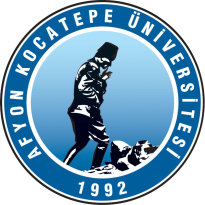 T.C.AFYON KOCATEPE ÜNİVERSİTESİSOSYAL BİLİMLER ENSTİTÜSÜTEZLER İÇİN ETİK KURULU ONAY BELGESİ* TESLİM TUTANAĞI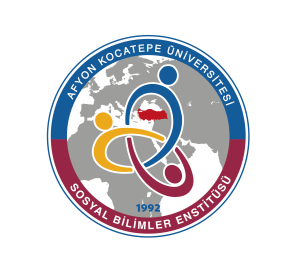 Öğrencinin Adı - Soyadı: Öğrencinin Adı - Soyadı: Anabilim / Anasanat / Bilim Dalı :Anabilim / Anasanat / Bilim Dalı :Danışmanın Ünvanı, Adı ve Soyadı:Danışmanın Ünvanı, Adı ve Soyadı:Tezin Adı:Tezin Adı:Tezin Enstitü Yönetim Kurulu Tarafından (Kabul) Onay Tarihi:   ………. / ………. / 20Tezin Enstitü Yönetim Kurulu Tarafından (Kabul) Onay Tarihi:   ………. / ………. / 20Teslim Eden : (Adı ve Soyadı)          İmza :Teslim Alan Görevli:(Adı ve Soyadı)          İmza :                                                                                                             Teslim Tarihi : ….... /……. / 20…..                                                                                                             Teslim Tarihi : ….... /……. / 20…..Bu formla birlikte, Üniversitenin ilgili Etik Kurulundan alınmış Etik Kurulu Onay Belgesi’nin bir kopyası Enstitüye teslim edilmelidir.Bu form, bir nüshası teslim edende, bir nüshası da Enstitüde kalacak şekilde iki (2) adet olarak düzenlenecektir.Not: Danışman ve/veya Anabilim Dalı başkanlığınca EBYS aracılığı ile üst yazı ekinde Enstitüye ulaştırılan Etik Kurulu Onay Belgeleri için bu formun düzenlenmesine gerek yoktur.Ek: Yukarıda adı yazan ve hazırlanmakta olan teze İlişkin Üniversitemiz Sosyal ve Beşeri Bilimleri Bilimsel Yayın Etik Kurulundan alınmış Etik Kurulu Onay Belgesi (bir adet)Bu formla birlikte, Üniversitenin ilgili Etik Kurulundan alınmış Etik Kurulu Onay Belgesi’nin bir kopyası Enstitüye teslim edilmelidir.Bu form, bir nüshası teslim edende, bir nüshası da Enstitüde kalacak şekilde iki (2) adet olarak düzenlenecektir.Not: Danışman ve/veya Anabilim Dalı başkanlığınca EBYS aracılığı ile üst yazı ekinde Enstitüye ulaştırılan Etik Kurulu Onay Belgeleri için bu formun düzenlenmesine gerek yoktur.Ek: Yukarıda adı yazan ve hazırlanmakta olan teze İlişkin Üniversitemiz Sosyal ve Beşeri Bilimleri Bilimsel Yayın Etik Kurulundan alınmış Etik Kurulu Onay Belgesi (bir adet)Bu formla birlikte, Üniversitenin ilgili Etik Kurulundan alınmış Etik Kurulu Onay Belgesi’nin bir kopyası Enstitüye teslim edilmelidir.Bu form, bir nüshası teslim edende, bir nüshası da Enstitüde kalacak şekilde iki (2) adet olarak düzenlenecektir.Not: Danışman ve/veya Anabilim Dalı başkanlığınca EBYS aracılığı ile üst yazı ekinde Enstitüye ulaştırılan Etik Kurulu Onay Belgeleri için bu formun düzenlenmesine gerek yoktur.Ek: Yukarıda adı yazan ve hazırlanmakta olan teze İlişkin Üniversitemiz Sosyal ve Beşeri Bilimleri Bilimsel Yayın Etik Kurulundan alınmış Etik Kurulu Onay Belgesi (bir adet)